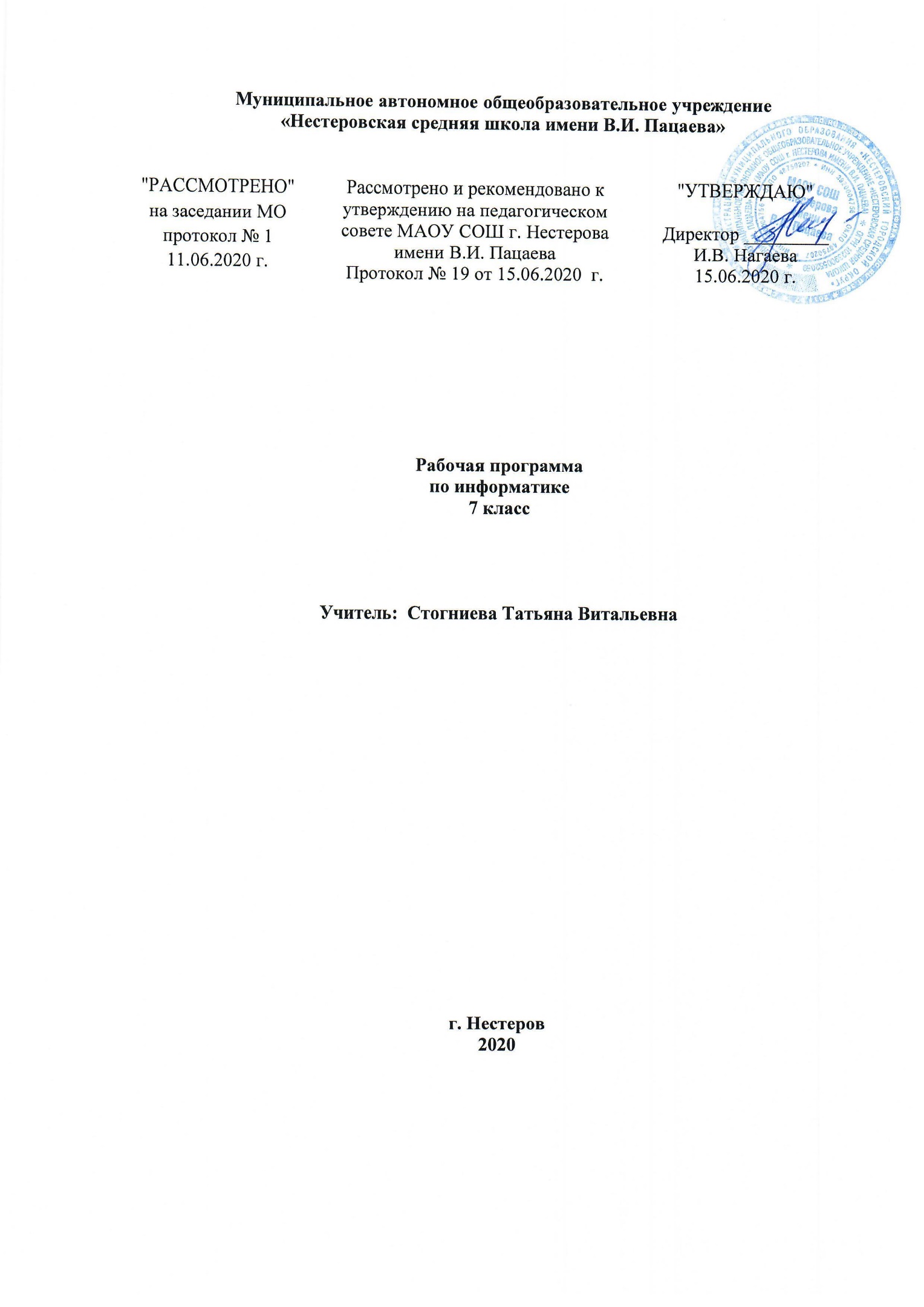 Пояснительная записка        Рабочая программа по информатике разработана в соответствии с требованиями Федерального государственного образовательного стандарта основного общего образования (ФГОС ООО); авторской программы курса «Информатика» Л.Л. Босовой издательство «БИНОМ. Лаборатория знаний» 2015 года, рекомендованной Министерством образования РФ, а также требованиями к результатам освоения основной образовательной программы (личностным, метапредметным, предметным); основными подходами к развитию и формированию универсальных учебных действий (УУД) для основного общего образования.Состав УМК «Информатика» для 7 классов (ФГОС), авторы Босова Л.Л., Босова А.Ю.Информатика: учебник для 7 класса (ФГОС),/ Л.Л Босова, А.Ю. Босова. – М.: БИНОМ, Лаборатория знаний,2016.Информатика: электронная рабочая тетрадь для 7 класса (ФГОС)Информатика. 7-9 классы. Методическое пособие.  / Л.Л Босова, А.Ю. Босова. – М.: БИНОМ, Лаборатория знаний, 2015.Электронное приложение к учебнику «Информатика. 7 класс (ФГОС)»Материалы авторской мастерской Босовой Л.Л.  http://metodist.lbz.ru/authors/informatika/3/Согласно учебному плану на изучение информатики отводится в 7 классе 35 часов, из них 6 контрольных работ (3 административные и 3 текущие).Срок реализации рабочей программы 1 год.       В период чрезвычайных ситуаций, погодных условий, введения карантинных мероприятий по заболеваемости гриппом, ОРВИ и другими инфекционными заболеваниями, образовательный процесс по данному учебному предмету осуществляется с использованием дистанционных технологий, электронных дневников, социальных сетей и других форм.Планируемые результаты освоения учебного предметаПрограмма обеспечивает достижение обучающимися следующих личностных, метапредметных и предметных результатов.Личностные результаты:Выпускник научится:представлять  информацию как важнейший стратегический ресурс развития личности, государства, общества; понимать роль информационных процессов в современном мире;готовность к повышению своего образовательного уровня и продолжению обучения с использованием средств и методов информатики и ИКТ;ответственно относится к информации с учетом правовых и этических аспектов ее распространения; Выпускник получит возможность научиться:повышать свой образовательный уровень и продолжить обучение с использованием средств и методов информатики и ИКТ;овладеть первичными навыками анализа и критичной оценки получаемой информации; увязывать учебное содержание с собственным жизненным опытом, понимать значимость подготовки в области информатики и ИКТ в условиях развития информационного общества; сотрудничеству со сверстниками и взрослыми в процессе образовательной, общественно-полезной, учебно-исследовательской, творческой деятельности;принимать ценности здорового образа жизни за счет знания основных гигиенических, эргономических и технических условий безопасной эксплуатации средств ИКТ.Метапредметные результаты:Регулятивные:Выпускник научится:самостоятельно определять цели своего обучения, ставить и формулировать для себя новые задачи в учёбе и познавательной деятельности, овладевать основами самоконтроля, самооценки, принятия решений.Выпускник получит возможность научиться:развивать мотивы и интересы своей познавательной деятельности,овладевать основами осуществления осознанного выбора в учебной и познавательной деятельности,формулировать проблемы; поиск и выделение необходимой информации, применение методов информационного поиска; структурирование и визуализация информации; выбор наиболее эффективных способов решения задач в зависимости от конкретных условий.Познавательные:Выпускник научится:целостно представлять роль информатики и ИКТ при изучении школьных предметов и в повседневной жизни; увязывать учебное содержание с собственным жизненным опытом, понимать значимость подготовки в области информатики в условиях развития информационного общества; основам представления информации в разных формах; общепредметным навыкам передачи,  хранения, обработки , анализа информации;основам  анализа процессов в биологических, технических и социальных системах, выделения в них информационной составляющей; навыкам и умению использования инструментов графического, текстового редакторов, презентации  для решения практических задач;Выпускник получит возможность научиться:применять методы информационного поиска;организовывать файловые структуры в личном информационном пространстве;рационально работать с учебником;широкому спектру умений и навыков использования средств информационных и коммуникационных технологий для создания текстовых документов, мультимедийных презентаций;оформлять реферат;навыкам публичного представления результатов своей работы.Коммуникативные:Выпускник научится:осознанно использовать речевые средства в соответствии с задачей коммуникации; владение устной и письменной речью;компетентности в области использования информационно-коммуникационных технологий.Выпускник получит возможность научиться:сотрудничеству со сверстниками и взрослыми в процессе образовательной, общественно-полезной, учебно-исследовательской, творческой деятельности;публично представлять результатов своей работы.Предметные результатыТема 1. Информация и информационные процессыВыпускник научится:декодировать и кодировать информацию при заданных правилах кодирования;оперировать единицами измерения количества информации;оценивать количественные параметры информационных объектов и процессов (объём памяти, необходимый для хранения информации; время передачи информации и др.);записывать в двоичной системе целые числа от 0 до 256; перекодировать информацию из одной пространственно-графической или знаково-символической формы в другую, в том числе использовать графическое представление (визуализацию) числовой информации; составлять запросы для поиска информации в Интернете;Выпускник получит возможность:углубить и развить представления о современной научной картине мира, об информации как одном из основных понятий современной науки, об информационных процессах и их роли в современном мире; научиться определять мощность алфавита, используемого для записи сообщения;научиться оценивать информационный объём сообщения, записанного символами произвольного алфавитапознакомиться с тем, как информация представляется в компьютере, в том числе с двоичным кодированием текстов, графических изображений, звука; научиться оценивать возможное количество результатов поиска информации в Интернете, полученных по тем или иным запросам. познакомиться с подходами к оценке достоверности информации (оценка надёжности источника, сравнение данных из разных источников и в разные моменты времени и т. п.);Тема 2. Компьютер как универсальное устройство обработки информации.Выпускник научится:называть функции и характеристики основных устройств компьютера;описывать виды и состав программного обеспечения современных компьютеров;подбирать программное обеспечение, соответствующее решаемой задаче;оперировать объектами файловой системы;Выпускник получит возможность:научиться систематизировать знания о принципах организации файловой системы, основных возможностях графического интерфейса и правилах организации индивидуального информационного пространства; научиться систематизировать знания о назначении и функциях программного обеспечения компьютера; приобрести опыт решения задач из разных сфер человеческой деятельности с применение средств информационных технологий;закрепить представления о требованиях техники безопасности, гигиены, эргономики и ресурсосбережения при работе со средствами информационных и коммуникационных технологий;Тема 3. Обработка графической информацииВыпускник научится:применять простейший графический редактор для создания и редактирования простых рисунков.Выпускник получит возможность:видоизменять готовые графические изображения с помощью средств графического редактора;научиться создавать сложные графические объекты с повторяющимися и /или преобразованными фрагментами.Тема 4. Обработка текстовой информацииВыпускник научится:применять основные правила создания текстовых документов;использовать средства автоматизации информационной деятельности при создании текстовых документов;применять текстовый редактор для набора, редактирования и форматирования простейших текстов на русском и иностранном языках;выделять, перемещать и удалять фрагменты текста; создавать тексты с повторяющимися фрагментами;использовать простые способы форматирования (выделение жирным шрифтом, курсивом, изменение величины шрифта) текстов;создавать и форматировать списки;создавать формулы;создавать, форматировать и заполнять данными таблицы;Выпускник получит возможность:создавать объемные текстовые документы, включающие списки, таблицы, формулы, рисунки;осуществлять орфографический контроль в текстовом документе с помощью средств текстового процессора;оформлять текст в соответствии с заданными требованиями к шрифту, его начертанию, размеру и цвету, к выравниванию текста.Тема 5. МультимедиаВыпускник научится:использовать основные приѐмы создания презентаций в редакторах презентаций;создавать презентации с графическими и звуковыми объектами;создавать интерактивные презентации с управляющими кнопками, гиперссылками;Выпускник получит возможность:научиться создавать на заданную тему мультимедийную презентацию с гиперссылками, слайды которой содержат тексты, звуки, графические изображения; демонстрировать презентацию на экране компьютера или с помощью проектора.Содержание учебного предметаМатематические основы информатики. Информация и информационные процессы (8 часов)Информация. Информационный процесс. Субъективные характеристики информации, зависящие от личности получателя информации и обстоятельств получения информации: важность, своевременность, достоверность, актуальность и т. п.Представление информации. Формы представления информации. Язык как способ представления информации: естественные и формальные языки. Алфавит, мощность алфавита. Двоичный алфавит. Двоичный код. Системы счисления.Подходы к измерению количества информации. Единицы измерения количества информации.Основные виды информационных процессов: 	хранение, передача и обработкаинформаций. Примеры информационных процессов в системах различной природы; их роль в современном мире.Хранение информации. Носители информации (бумажные, магнитные, оптические, флэш- память). Качественные и количественные характеристики современных носителей информации: объем информации, хранящейся на носителе; скорости записи и чтения информации. Хранилища информации. Сетевое хранение информации.Передача информации. Источник, информационный канал, приемник информации. Обработка информации. Обработка, связанная с получением новой информации. Обработка, связанная с изменением формы, но не изменяющая содержание информации. Поиск информации.Практическая деятельностькодировать и декодировать сообщения по известным правилам кодирования; определять разрядность двоичного кода, необходимого для кодирования всех символов алфавита заданной мощности;оперировать с единицами измерения количества информации (бит, байт, килобайт, мегабайт, гигабайт);оценивать числовые параметры информационных процессов (объем памяти, необходимой для хранения информации; скорость передачи информации, пропускную способность выбранного канала и пр.)Компьютер как универсальное устройство обработки информации (4 часов)Общее описание компьютера. Программный принцип работы компьютера. Основные компоненты персонального компьютера, их функции и основные характеристики.Состав и функции программного обеспечения: системное программное обеспечение, прикладное программное обеспечение. Правовые нормы использования программного обеспечения.Файл. Типы файлов. Каталог (директория). Файловая система.Графический пользовательский интерфейс (рабочий стол, окна, диалоговые окна, меню). Оперирование компьютерными информационными объектами в наглядно-графической форме: создание, именование, сохранение, удаление объектов, организация их семейств. Гигиенические, эргономические и технические условия безопасной эксплуатации компьютера Практическая деятельностьполучать информацию о характеристиках компьютера;оценивать числовые параметры информационных процессов (объем памяти, необходимой для хранения информации; скорость передачи информации, пропускную способность выбранного канала и пр.); выполнять основные операции с файлами и папками;оперировать компьютерными информационными объектами в наглядно-графической форме;оценивать размеры файлов, подготовленных с использованием различных устройств ввода информации в заданный интервал времени (клавиатура, сканер, микрофон, фотокамера, видеокамера);Обработка графической информации (4 часа)Формирование изображения на экране монитора. Компьютерное представление цвета. Компьютерная графика (растровая, векторная). Интерфейс графических редакторов. Форматы графических файлов Практическая деятельностьопределять код цвета в палитре RGB в графическом редакторе;создавать	и	редактировать	изображения	с	помощью инструментов	растровогографического редактора;создавать	и	редактировать	изображения	с	помощью инструментов	векторногографического редактораОбработка текстовой информации (5 часов)Текстовые документы и их структурные единицы (раздел, абзац, строка, слово, символ). Технологии создания текстовых документов. Создание, редактирование и форматирование текстовых документов на компьютере. Стилевое форматирование. Включение в текстовый документ таблиц, графических объектов. Форматирование страниц документа. Ориентация, размеры страницы, величина полей. Нумерация страниц. Колонтитулы. Сохранение документа в различных текстовых форматах.Практическая деятельностьсоздавать небольшие текстовые документы посредством квалифицированного клавиатурного письма с использованием базовых средств текстовых редакторов; форматировать текстовые документы (установка параметров страницы документа; форматирование символов и абзацев; вставка колонтитулов и номеров страниц); вставлять в документ формулы, таблицы, списки, изображения;Основы программного ЗD-моделирования (9)Знакомство со средой TinkerCAD «Блоки кода». Демонстрация возможностей, элементы интерфейса. Структура окон программы. Блоки кода.Обзор блоков кода для работы с объектами. Задание свойств отдельных объектов и группы объектов. Анимация объектов. Сохранение сцены. Внедрение в сцену объектов. Простая визуализация и сохранение растровой картинки. Свойства материала. Текстуры.Практическая деятельностьработать с инструментами программы.добавлять, редактировать объекты.выполнять перенос объекта в 3D-модуль.подготавливать объект для печати на ЗD-принтере.Мультимедиа (5 часа)Понятие технологии мультимедиа и области ее применения. Звук и видео как составляющие мультимедиа. Компьютерные презентации. Дизайн презентации и макеты слайдов. Звуки и видеоизображения. Композиция и монтаж.Возможность дискретного представления мультимедийных данных Практическая деятельностьсоздавать презентации с использованием готовых шаблонов;записывать звуковые файлы с различным качеством звучания (глубиной кодирования и частотой дискретизации)Тематическое планированиеЛист корректировки рабочей программы№РазделКол-во часовПрактические работыПроектная работаКонтрольные работы1Математические основы информатики. Информация и информационные процессы8412Технологические основы информатики. Компьютер как универсальное устройство для работы с информацией4113Обработка графической информации5214Обработка текстовой информации5215Основы программного ЗО-моделирования9426Мультимедиа421Итого:351654№урокаДатаТема урокаКоличество часовМатематические основы информатики. Информация и информационные процессы (8)Математические основы информатики. Информация и информационные процессы (8)Математические основы информатики. Информация и информационные процессы (8)Математические основы информатики. Информация и информационные процессы (8)Цели изучения курса информатики и ИКТ. Техника безопасности и организация рабочего места. Информационная безопасность1Информация. Виды и свойства информации1Информационные процессы. Обработка информации1Информационные процессы. Хранение и передача информации1Представление информации. Язык как знаковая система.1Дискретная форма представления информации. Двоичное кодирование.1Единицы измерения информации. Алфавитный подход к измерению информации.1Контрольная работа «Информация и информационные процессы»1Технологические основы информатики.Компьютер как универсальное устройство для работы с информацией (4)Технологические основы информатики.Компьютер как универсальное устройство для работы с информацией (4)Технологические основы информатики.Компьютер как универсальное устройство для работы с информацией (4)Технологические основы информатики.Компьютер как универсальное устройство для работы с информацией (4)Основные компоненты компьютера и их функции. Персональный компьютер. Программное и системное программное обеспечение.1Файлы и файловые структуры. Практическая работа «Создаем и сохраняем файлы».1Пользовательский интерфейс ОС.1Контрольная работа «Компьютер как универсальное устройство для работы с информацией».1Использование программных систем и сервисов. Обработка графической информации (5)Использование программных систем и сервисов. Обработка графической информации (5)Использование программных систем и сервисов. Обработка графической информации (5)Использование программных систем и сервисов. Обработка графической информации (5)Формирование изображения на экране компьютера. Компьютерная графика. Растровая и векторная графика.1Практическая работа «Создание растровых графических изображений».1Практическая работа «Создание векторных графических изображений».1Практическая работа «Обработка графической информации».1Практическая работа «Обработка графической информации».Использование программных систем и сервисов. Обработка текстовой информации (5 )Использование программных систем и сервисов. Обработка текстовой информации (5 )Использование программных систем и сервисов. Обработка текстовой информации (5 )Использование программных систем и сервисов. Обработка текстовой информации (5 )Текстовые документы и технологии их создания. Создание текстовых документов на компьютере1Прямое форматирование. Стилевое форматирование. Практическая работа1Визуализация информации в текстовых документах. Практическая работа1Практическая работа «Обработка текстовой информации».1Практическая работа «Оформление реферата «История вычислительной техники»1Основы ЗD-моделирования (9)Основы ЗD-моделирования (9)Основы ЗD-моделирования (9)Основы ЗD-моделирования (9)Знакомство со средой TinkerCAD. Демонстрация возможностей, элементы интерфейса.1Практическая работа «Ракета»1Примитивы. Ориентация в ЗD-пространстве, перемещение и изменение объектов. Выравнивание, группировка, дублирование и сохранение объектов.1Добавление объектов. Изменение свойств объектов.1Практическая работа «Текст на блоке»1Анимация, блоки движения и вращения.1Практическая работа «Зубчатая передача».Работа над проектомРабота над проектомИспользование программных систем и сервисов. Мультимедиа (5)Использование программных систем и сервисов. Мультимедиа (5)Использование программных систем и сервисов. Мультимедиа (5)Использование программных систем и сервисов. Мультимедиа (5)Технология мультимедиа. Компьютерные презентации в PowerPoint.Практическая работа «Создание мультимедийной презентации»Практическая работа «Создание движущихся изображений: анимация».Выполнение итогового мини-проекта. ПР «Создаем слайд-шоу»КлассНазвание раздела, темыДата проведения по плануПричина корректировкиДата проведения по факту